Group Digestion PosterYou are going to be creative and produce a poster depicting the human digestive system!STEP 1: Trace the body outline of a volunteer member in your group with a pencil. Work quietly and respectfully, carefully stepping around the poster, NOT ON IT!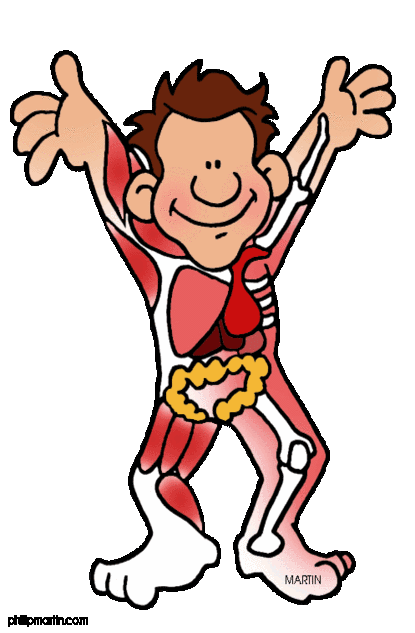 STEP 2: Draw and label the following structures:MouthTeethsalivaEsophogus / food tubeStomachIntestinal juicesSmall intestinesLarge intestinesRectum STEP 3: Describe the digestion of the food your person is eating as it goes through the human body. Your Poster will include the following:A title on  top of the poster								__ / 3A list of group members in the back of poster					__ / 3A full human body									__ / 3All 9 parts of the digestive system mentioned above and labeled			__ / 9Written descriptions of what happens to the food and its nutrients		__ / 5Unique and creative features (hair, earings, outline of outfit, shoes, etc)		__ / 4										-------------------------											__ / 30 pts. total